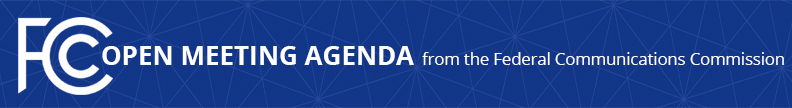 Media Contact: Will Wiquist, 202-418-0509will.wiquist@fcc.gov For Immediate ReleaseFCC ANNOUNCES TENTATIVE AGENDA FOR THE SEPTEMBER OPEN COMMISSION MEETING  -- WASHINGTON, September 7, 2017 – Federal Communications Commission Chairman Ajit Pai announced that the following items are tentatively on the agenda for the September Open Commission Meeting scheduled for Tuesday, September 26, 2017:Amendment of Parts 74, 76 and 78 of the Commission’s Rules Regarding Maintenance of Copies of FCC Rules – The Commission will consider a Notice of Proposed Rulemaking that proposes to eliminate rules requiring certain broadcast and cable entities to maintain paper copies of FCC rules.  (MB Docket Nos. 17-105; 17-231)Cable Television Technical and Operational Standards – The Commission will consider a Report and Order that modernizes its cable television technical rules to reflect the cable industry’s use of digital transmission systems.  (MB Docket No. 12-217)Revitalization of the AM Radio Service – The Commission will consider a Third Report and Order that will relax or eliminate certain rules pertaining to AM broadcasters employing and maintaining directional antenna arrays.  (MB Docket No. 13-249)Updating Rules for Non-Geostationary Satellites in the Fixed-Satellite Service – The Commission will consider a Report and Order and Further Notice of Proposed Rulemaking that recommends updating and streamlining the Commission’s rules to facilitate the licensing of the next generation of non-geostationary, fixed-satellite service systems.  (IB Docket No. 16-408)Revisions to Reporting Requirements Governing Hearing Aid-Compatible Mobile Handsets – The Commission will consider a Notice of Proposed Rulemaking that seeks comment on revisions to the wireless hearing aid compatibility annual reporting requirement to provide relief to non-nationwide service providers.  (WT Docket No. 17-228)Toll Free Assignment Modernization – The Commission will consider a Notice of Proposed Rulemaking that proposes to amend the Commission’s rules to allow for use of auctions to assign certain toll free numbers and considers other means by which to modernize the administration and assignment of toll free numbers.  (WC Docket No. 17-192; CC Docket No 95-155)911 Access, Routing, and Location in Enterprise Communications Systems – The Commission will consider a Notice of Inquiry that seeks comment on the provision of 911 by enterprise communications systems that serve businesses, hotels, educational institutions, and government entities.  The NOI seeks comment on the capabilities of these systems to support direct calling to 911, routing to the appropriate 911 call center, and transmission of the caller’s location information, as well as to ensure that the 911 capabilities of these systems keep pace with technological developments and public expectations.  (PS Docket No. 17-239)20th Mobile Wireless Competition Report – The Commission will consider a Report analyzing the state of competition in the mobile wireless industry.  (WT Docket No. 17-69)Enforcement Bureau Action - The Commission will consider an enforcement action.Public Drafts of Meeting Items – Continuing the Chairman’s pilot program, the FCC is publicly releasing the draft text of each item expected to be considered at the next Open Commission Meeting with the exception of the Enforcement Bureau item.   One-page cover sheets are included in the public drafts to help summarize each item.  All these materials will be available on the event page for the Open Meeting: https://go.usa.gov/xX5QnThe Open Meeting is scheduled to commence at 10:30 a.m. EDT in the Commission Meeting Room (Room TW-C305) of the Federal Communications Commission, 445 12th Street, S.W., Washington, D.C.  While the Open Meeting is open to the public, the FCC headquarters building is not open access, and all guests must check in with and be screened by FCC security at the main entrance on 12th Street. Open Meetings are streamed live at www.fcc.gov/live and can be followed on social media with #OpenMtgFCC.Press Access – Members of the news media are welcome to attend the meeting and will be provided reserved seating on a first-come, first-served basis.  Following the meeting, the Chairman may hold a news conference in which he will take questions from credentialed members of the press.  Afterwards, senior policy and legal staff will be made available to the press for questions related to the items on the meeting agenda.  Commissioners may also choose to hold press conferences.  Press may also direct questions to the Office of Media Relations (OMR).   Questions about credentialing should be directed to OMR.  ###
Office of Media Relations: 202.418.0500ASL Videophone: 844-432-2275Twitter: @FCC#OpenMtgFCCwww.fcc.gov/office-media-relationsThis is an unofficial announcement of Commission action.  Release of the full text of a Commission order constitutes official action.  See MCI v. FCC. 515 F 2d 385 (D.C. Circ 1974).